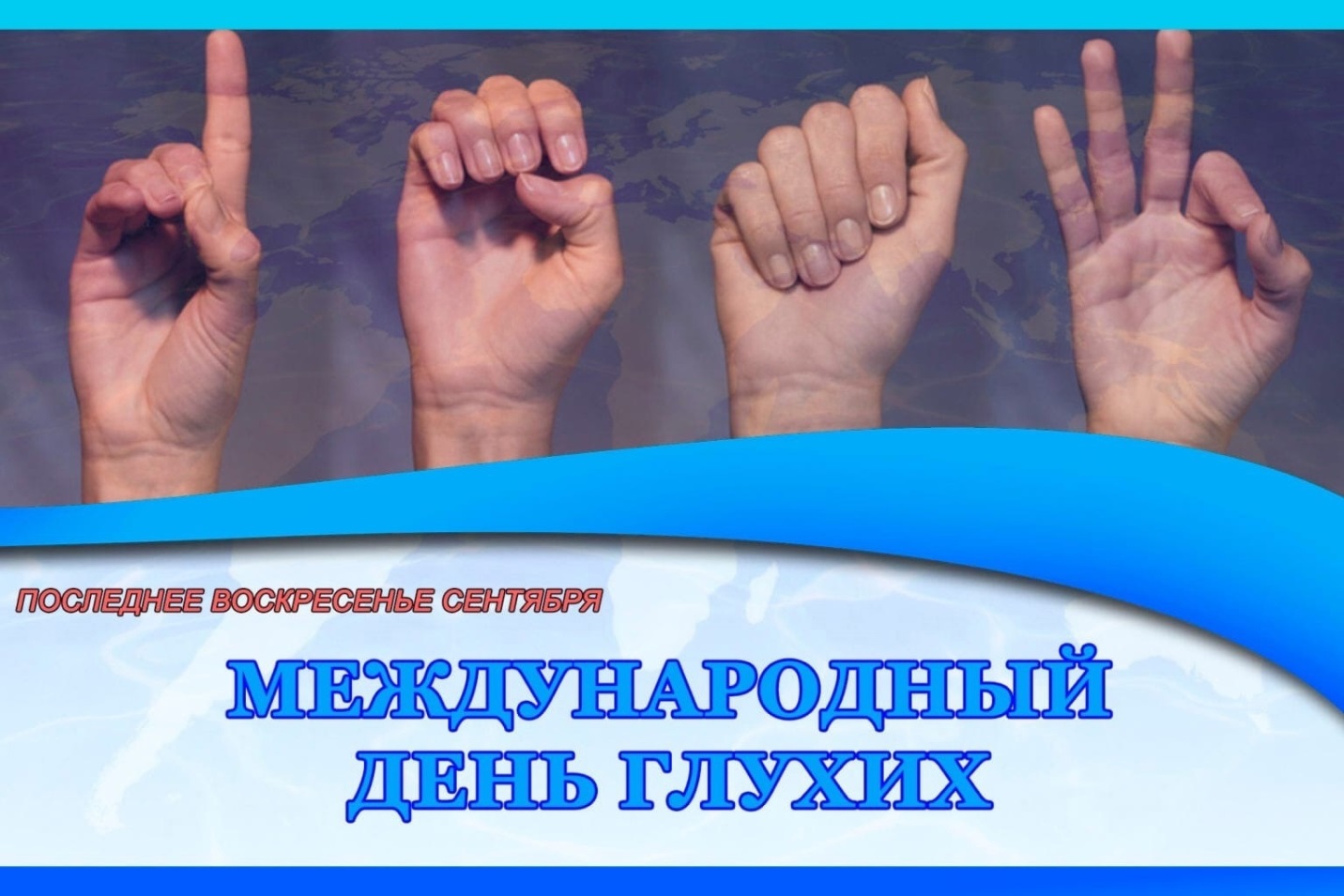 Дата в 2022 году – 25 сентября, воскресеньеПразднуется: в России, Белоруссии и других странах мираУчрежден: в 1951 годуЗначение: основан  в честь создания Всемирной федерации глухихТрадиции: благотворительные концерты, акции, фотовыставки, конференцииНачало формы404Конец формы   Глухота и нарушения слуха – распространенная проблема. Многие люди не задумываются над тем, как это прекрасно – слышать и различать голоса людей, музыку и другие звуки. Для поддержки и предотвращения дискриминации тех людей, которые лишены этого прекрасного чувства, учрежден всемирный праздник.История праздника   В сентябре 1951 года в Риме была создана Всемирная федерация глухих, которая состояла из представителей организаций лишенных слуха 30 стран. В 1958 году при содействии ООН с целью поддержки глухих, защиты их прав, улучшения качества жизни и информирования общественности о существовании такой категории людей был объявлен Международный день глухих.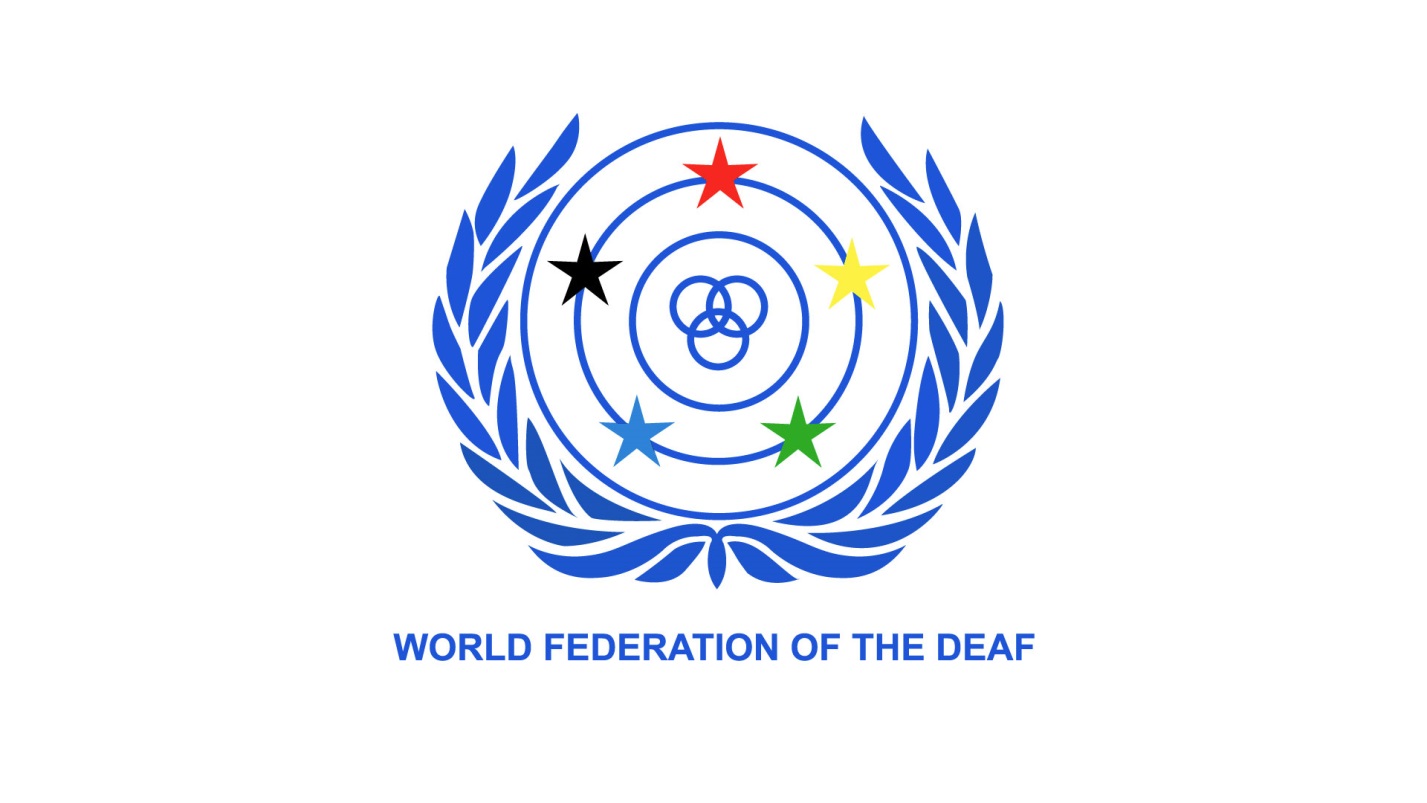 Традиции праздника   В России в этот праздник устраиваются выступления лишенных слуха артистов и артистов эстрады. Организуются мероприятия по обучению языку жестов всех желающих.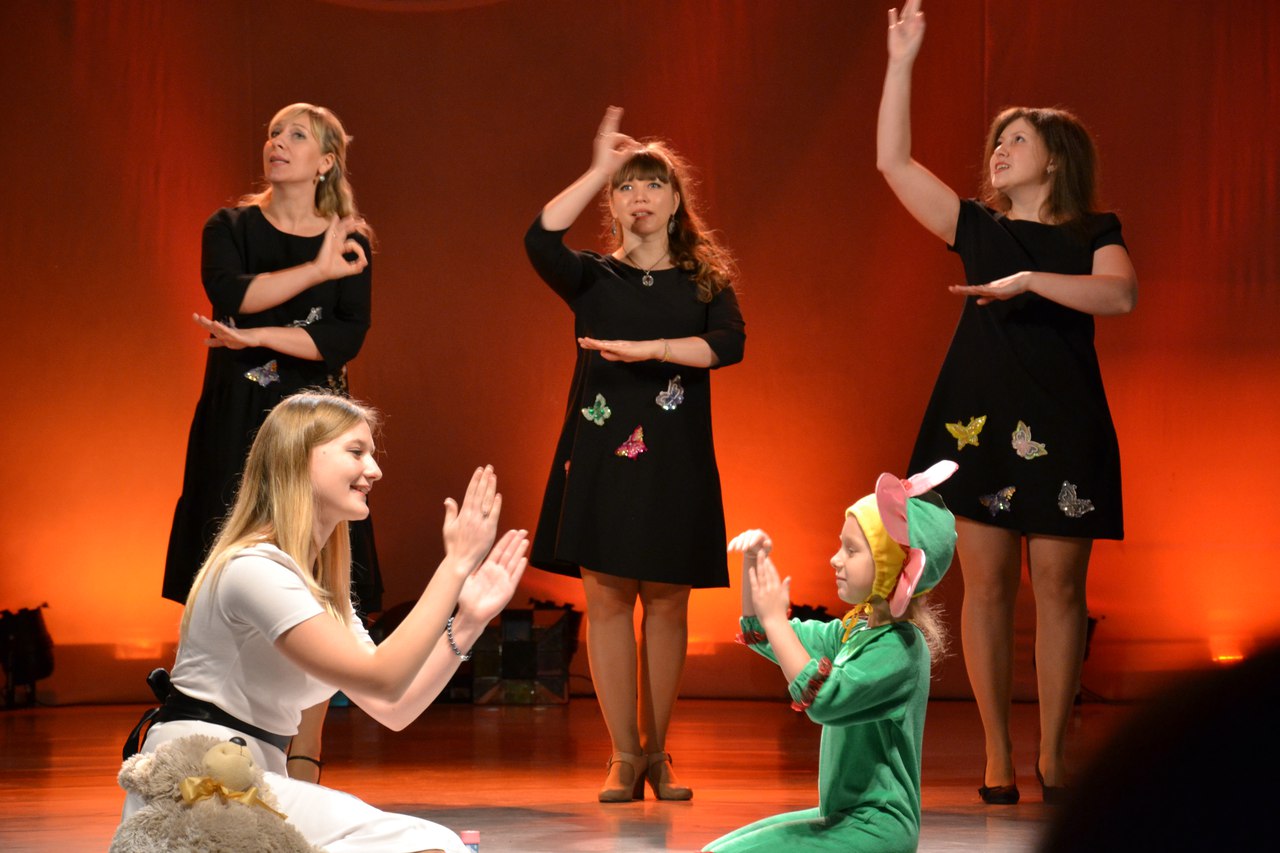 Интересные факты1.Первый институт глухих был основан во Франции в 1760 году аббатом де Л’Эпе.2. В США первая школа для лишенных слуха появилась в 1816 году, в России – в 1806-м (Павловск) и в 1834-м (Москва). В 1810 году в Санкт-Петербурге было открыто первое училище для глухих.3. Олимпийский и многократный чемпион СССР по футболу в составе «Спартака» А. Масленкин страдал тугоухостью.4. Лучшим глухим танцором мира признан А. Дамти (Израиль).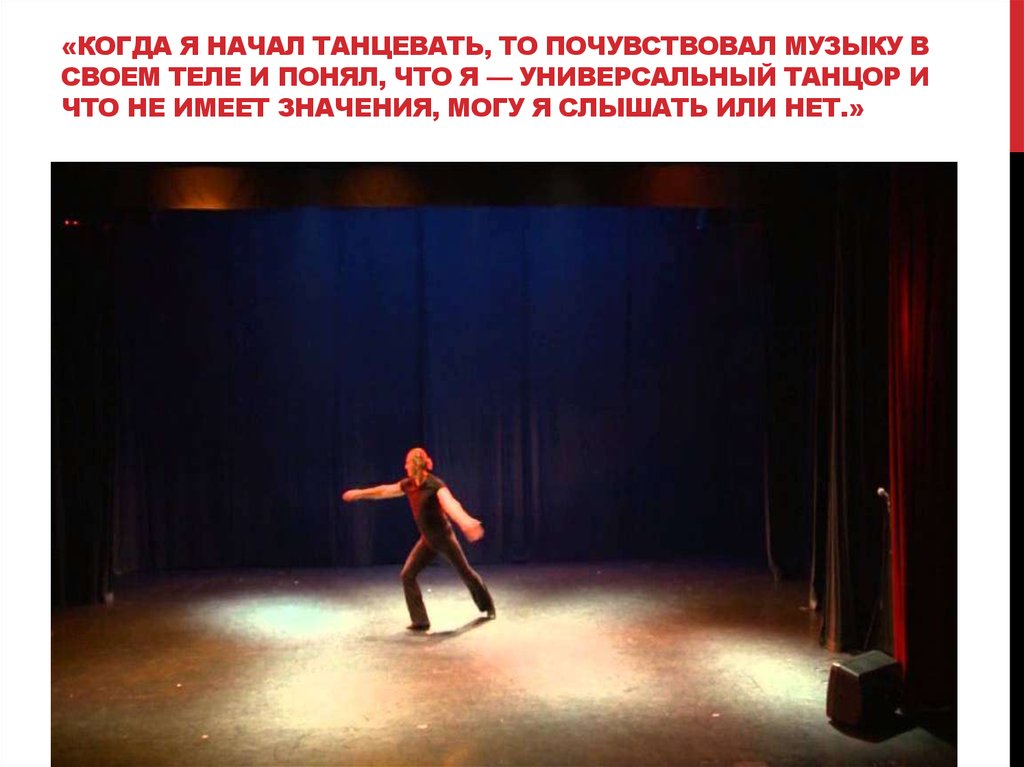 5.Немецкий композитор Л. Бетховен потерял слух, будучи известным. После полной его потери в 1802 году он начал создавать гениальные произведения, которыми восхищается весь мир.6. Квинтус Педиус (живописец) был первым глухим человеком, чье имя было отмечено  истории. Он жил в начале нашей эры.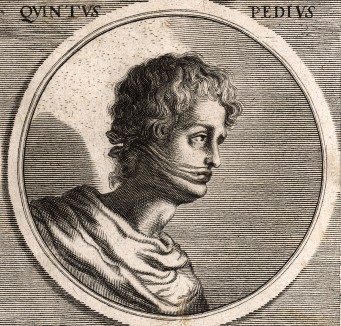 Ответственный за информацию:Селиверстова И. Е. – Педагог - библиотекарьМатериал подготовлен на основе информации РИА Новости и открытых источников: